Remarque :Procédure de qualification Cuisiniers / Cuisinières 2023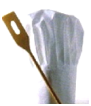 Procédure de qualification Cuisiniers / Cuisinières 2023Procédure de qualification Cuisiniers / Cuisinières 2023Procédure de qualification Cuisiniers / Cuisinières 2023Procédure de qualification Cuisiniers / Cuisinières 2023Procédure de qualification Cuisiniers / Cuisinières 2023Procédure de qualification Cuisiniers / Cuisinières 20234 pers.Mets de la corbeille de marchandisesMets de la corbeille de marchandisesMets de la corbeille de marchandisesMets imposésMets imposésMets imposés07h30Accueil, attribution poste et groupe, connaissance de la journée  et  mets imposés, classeurs : Formation, recettes, CIE,Accueil, attribution poste et groupe, connaissance de la journée  et  mets imposés, classeurs : Formation, recettes, CIE,Accueil, attribution poste et groupe, connaissance de la journée  et  mets imposés, classeurs : Formation, recettes, CIE,Accueil, attribution poste et groupe, connaissance de la journée  et  mets imposés, classeurs : Formation, recettes, CIE,Accueil, attribution poste et groupe, connaissance de la journée  et  mets imposés, classeurs : Formation, recettes, CIE,Accueil, attribution poste et groupe, connaissance de la journée  et  mets imposés, classeurs : Formation, recettes, CIE,08h00Distribution des travaux  /  Entretien de planificationDistribution des travaux  /  Entretien de planificationDistribution des travaux  /  Entretien de planificationDistribution des travaux  /  Entretien de planificationDistribution des travaux  /  Entretien de planificationDistribution des travaux  /  Entretien de planificationHors d’œuvre froid ou chaudPotage avec critèresMets à base de poisson TC ………………………………..+ Féculents, garniturePlats principalViande, volaille, féculentsLégumes 1er méthodeLégumes 2eme méthodeEntremets/dessertsMignardises08h45Cuisine09h3010h0010h3011h00-11h20Pause11h20 - 11h25   – Coaching11h3012h0012h3013h0013h15Envoi des mets13h35Envoi des mets13h55Envoi des mets14h15RangementRangementEnvoi des mets14h35 – 14h45.RangementRangementEnvoi des metsEnvoi des mets15h0016h00Rangement des postes (contrôle de l’expert) Contrôle de l'expert référentCompléter la feuille de satisfaction > prendre congé                                                                                                                                                                                                                             Fiche A4 / possibilité A3Rangement des postes (contrôle de l’expert) Contrôle de l'expert référentCompléter la feuille de satisfaction > prendre congé                                                                                                                                                                                                                             Fiche A4 / possibilité A3Rangement des postes (contrôle de l’expert) Contrôle de l'expert référentCompléter la feuille de satisfaction > prendre congé                                                                                                                                                                                                                             Fiche A4 / possibilité A3Rangement des postes (contrôle de l’expert) Contrôle de l'expert référentCompléter la feuille de satisfaction > prendre congé                                                                                                                                                                                                                             Fiche A4 / possibilité A3Rangement des postes (contrôle de l’expert) Contrôle de l'expert référentCompléter la feuille de satisfaction > prendre congé                                                                                                                                                                                                                             Fiche A4 / possibilité A3Rangement des postes (contrôle de l’expert) Contrôle de l'expert référentCompléter la feuille de satisfaction > prendre congé                                                                                                                                                                                                                             Fiche A4 / possibilité A3